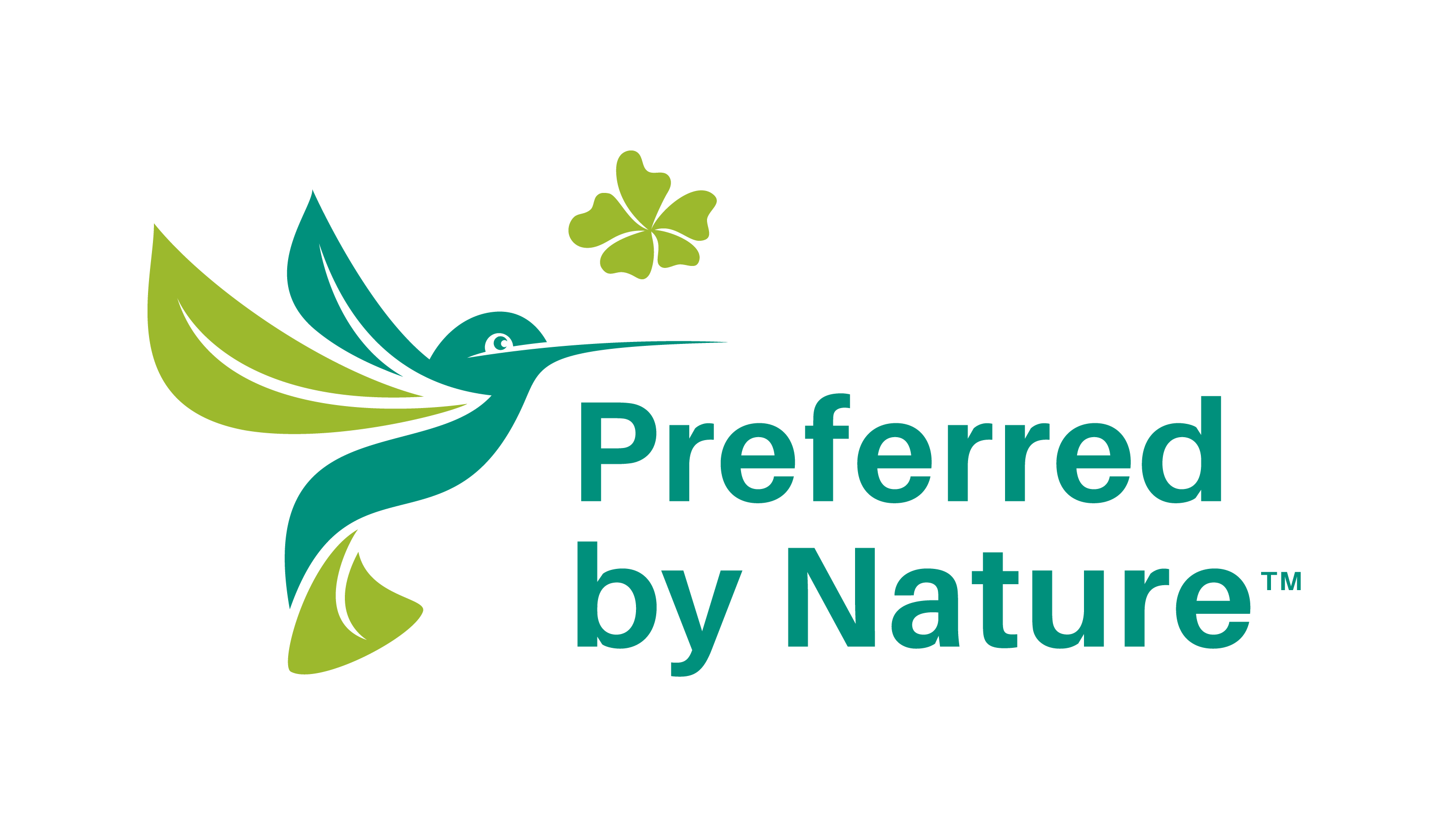 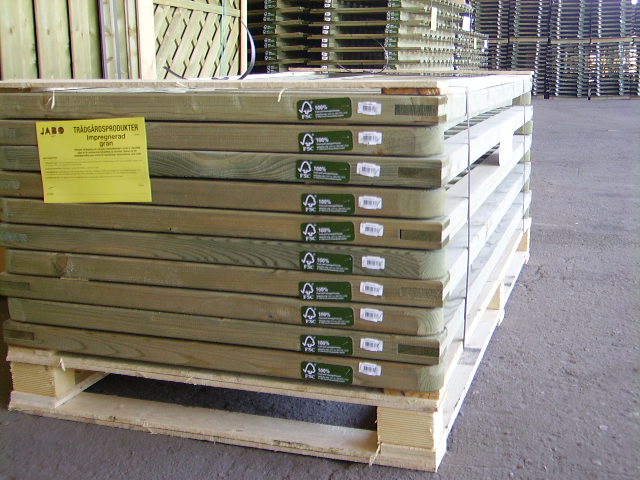 Juhised dokumendi kasutamiseksKäesolevat dokumenti võib kasutada ideede allikana oma ettevõtte protseduuride koostamisel ja struktureerimisel. Palun arvestada, et tegemist on üldise, väljamõeldud näidisega ja Te peate välja töötama protseduurid, mis vastavad täpselt Teie ettevõtte ülesehitusele ja Teie sertifikaadi ulatusele. Juhime tähelepanu, et järgmisi elemente on kasutatud dokumendis läbivalt:Viited konkreetsele punktile kehtivast FSC standardist on ära toodud ümarsulgudes. Need aitavad teil minna vastava kohani standardis ja aru saada, miks konkreetsed lõigud või elemendid on protseduuridesse lisatud.SISUKORDEttevõtte Company Ltd FSC™ Tarneahela protseduurid (1.1 b)Sissejuhatus protseduuride käsiraamatusseCompany Ltd on koostanud käesoleva tarneahela käsiraamatu FSC nõuete täitmiseks. Käsiraamat põhineb FSC tarneahela standardil FSC-STD-40-004, versioon 3-1, ja on suunatud kõigile rakendatavatele standardite nõuetele. Käsiraamatu säilitamise ja nõuetekohase rakendamise eest vastutab tootmisjuht (1.1 a).Käsiraamat on koostatud, et aidata meie töötajatel:kontrollida materjalivoogu läbi vastuvõtu, tootmise ja kohaletoimetamise, nii et kõik rakendatavad FSC nõuded oleksid täidetud; jakindlustada, et me täidame FSC tarneahela standardi FSC-STD-40-004 (Versioon 3-1) nõudeid.Ettevõtte taustCompany Ltd on asutatud 2001.a. ja on keskmise suurusega mööblitootmise ettevõte. Ettevõtte 2020.a. kogukäive oli 2.4 milj EUR. Meil töötab 50 täistööajaga töötajat. Ettevõte hõlmab järgmisi osasid: toormaterjali ladu, kuivatid, saekaater, hööveldamine ja lõpptoodete ladu. Täiendavat informatsiooni ettevõtte kohta leiate meie hiliseimast aastaaruandest.Vastutused (1.1)Üldvastutav FSC nõuete täitmise eest on tootmisjuht (1.1 a). Tootmisjuht on samuti vastutav vastavate nõuete rakendamise ja protseduuride ajakohase hoidmise eest (1.1 b); ja kinnitab ettevõtte vastavust FSC väärtustele allkirjastades deklaratsiooni (Lisa 1) (1.3).  Erinevate valdkondade eest vastutajad on toodud järgnevates protseduuri osades (1.1 c). Samuti järgnevas tabelis:Tabel 1. Töötajate vastutuse valdkonnad  Märkus: Kõigi valdkondade eest, mida ei ole tabelis märgitud, on vastutav üldvastutav isik.Koolitus (1.1)FSC koolitus on ettenähtud kõigile ettevõtte täiskohaga töötajatele. Koolitus põhineb käesoleval käsiraamatul ning hõlmab kogu tarneahela süsteemi. Esmane koolitus viiakse läbi enne hindamist ning lisakoolitused igal aastal peale FSC välisauditi tulemuste saabumist (Lisa 2). Uutele töötajatele tutvustatakse käesolevat käsiraamatut enne tööle asumist. Koolituste läbiviimise eest on vastutav tootmisjuht (1.1 d).Iga koolituse puhul dokumenteeritakse koolituse kuupäev, osavõtjate nimekiri ning lühiülevaade koolitusteemadest. Uute töötajate koolitamine dokumenteeritakse eraldi personali koolituslehel, mille töötaja allkirjastab (1.1 e).Dokumendid (1.1)Tarneahela süsteemi tõhusa jälgimise võimaldamiseks säilitatakse kõiki tarneahela etappe hõlmavaid dokumente. Dokumendid võivad olla kättesaadavad nii digitaalselt kui ka paberil. Minimaalne dokumentide säilitamisaeg on 5 aastat (1.1 e).Tabel 2.  Järgnevas tabelis on ära toodud kokkuvõte kõigist ettevõtte Company Ltd dokumentidest, mis on seotud FSC süsteemiga:Töötervishoid ja tööohutus (1.4)Vastutav isik töötervishoiu ja tööohutuse eest on Company Ltd tootmisjuht.Company Ltd on koostanud töötervishoiu ja tööohutusnõuded, mis asuvad tootmisjuhi kabinetis ning töötajatele lugemiseks ka ettevõtte infotahvlil.Company Ltd on koostanud töötervishoiu ja tööohutuse koolituskava. Kõik töötajad koolitatakse enne tööle asumist. Korduskoolitused toimuvad vastavalt vajadusele. Koolitusprotokollid säilitatakse vähemalt 5 aastat.FSC tööjõu nõuded (1.5, 1.6)7.1 Company Ltd on vastu võtnud ja rakendanud tööjõu poliitika. Otsustasime poliitika oma huvirühmadele veebilehel kättesaadavaks teha ja see hõlmab järgmist:LapstööjõudCompany Ltd ei võta tööle töötajaid, kes on nooremad kui 15 aastat. Töötaja, kes on alla 18 aastane, ei tee ohtlikku või rasket tööd, välja arvatud koolituste puhul, mis on vastavuses kohalike seaduste ja regulatsioonidega.Company Ltd keelab halvimad lapstööjõu vormid.Sund ja kohustuslik tööTöösuhted on vabatahtlikud ja põhinevad vastastikusel nõusolekul, ilma karistuseta.Puuduvad tõendid sunniviisilisele või kohustuslikule tööle viitava tegevuse kohta, sealhulgas, kuid mitte ainult:füüsilisele ja seksuaalsele vägivallaleorjatöölepalkade maksmisest hoidumiselevõi tagatisraha maksmisest tööle asumiselliikuvuse/liikumise piiramiselepassi ja isikut tõendavate dokumentide säilitamisestdenonsseerimisähvardustest võimudele.Diskrimineerimine tööhõives ja ametisPalkamise  ja ametikohal töötamise praktikad ei ole diskrimineerivad.Vabadus ametiühingute loomiseks ja nendega liitumiseks ning õigus kollektiivläbirääkimisteleMeie töötajad saavad luua või ühineda enda valitud töötajate organisatsioonidega.Company Ltd austab töötajate organisatsioonide täielikku vabadust koostada oma põhikiri ja reeglid.Company Ltd austab töötajate õigusi tegeleda seadusliku tegevusega, mis on seotud töötajate organisatsiooni loomise, sellega liitumise või abistamisega, või hoiduda samast tegevusest ning ei diskrimineeri ega karista töötajaid nende õiguste kasutamise eest.Company Ltd peab läbirääkimisi seaduslikult loodud töötajate organisatsioonide ja/ või nõuetekohaselt valitud esindajatega heas usus ja jõupingutustega kollektiivlepingu sõlmimiseks.Kollektiivlepinguid rakendatakse seal, kus need on olemas.7.2 Company Ldt hoiab ajakohasena tööjõu nõuete hindamise (self-assessment) dokumendi(vaata Lisa 5). Tootmisjuht on vastutav tööjõu nõuete hindamise dokumendi säilitamise eest. Dokument vaadatakse üle läbi vähemalt kord aastas ja saadetakse enne auditit sertifitseerijale.Kaebused ja kommentaarid (1.7)Company Ltd tagab, et tarneahela ulatuses olevate kommentaaride, kaebuste ja vaidlustega tegeletakse järgmiselt:kaebuse kättesaamisest teatatakse kaebuse esitajale kahe (2) nädala jooksul alates kaebuse kättesaamisest;kaebust uuritakse ja kaebusele vastamiseks kavandatud tegevused esitatakse kolme (3) kuu jooksul. Kui uurimise lõpetamiseks on vaja rohkem aega, teatatakse sellest kaebuse esitajale ja organisatsiooni sertifitseerijale; kaebuste ja sertifitseerimisnõuetele vastavust mõjutavate puuduste suhtes võetakse vajalikud meetmed;kaebuse esitajale ja organisatsiooni sertifitseerijale teatatakse, kui kaebus loetakse lahendatuks ja selle menetlemine lõpetatakse.Mittevastavad tooted (1.8)Protseduuri eesmärk: Tagada tarneahela standardi ulatuses olevate mittevastavate toodete õige käsitlemine.Mittevastava toote definitsioon: Mittevastavad tooted on tooted, mis on märgistatud või müüdud FSC väitega, kuid mis ei täida nõudmisi sellistele toodetele.Tegevuskava:Kui mittevastav toode avastatakse laos või tootmises, võtame kasutusele järgnevad meetmed: Kohesel eemaldame FSC väited.Registreerime tooted mitte-sertiftseerituna.Viivitamatult lõpetame laos olevate mittevastavate toodete müümise.Juhul kui mittevastav toode on müüdud FSC väitega (mittevastav toode avastati peale müüki ja saatmist), võtame kasutusele järgnevad tegevused:Teavitame oma sertifitseerijat ja otseselt seotud kliente viie (5) päeva jooksul mittevastava toote teada saamisest, ning hoiame alles selle teate;Teavitame sertifitseerijat sellest tegevusest.Kui kohesed tegevused on tehtud, nagu eelnevalt kirjeldatud, siis me: Analüüsime mittevastavate toodete ilmnemise põhjusi.Võtame kasutusele süsteemi, mis tagab, et seda enam ei juhtuks.Teeme koostööd sertifitseerijaga, kes kinnitab, kas piisavad meetmed mittevastavuse kohta on rakendatud. 

Tehingute kontrollimise toetamine (1.9)Company Ltd toetab tehingute kontrollimist sertifitseerija ja rahvusvahelise akrediteerimisorganisatsiooni Assurance Services International (ASI) poolt, esitades sertifitseerija nõutud väljavõtted FSC-ga seotud tehingute andmetest.Kiudude testimine (1.10)Toetame kiudude testimist, mille on läbi viinud meie sertifitseerimisasutus ja ASI, loovutades nõudmisel materjalide ja toodete näidised ja proovid ning teabe liigilise koostise kohta.Materjali hankimine (Osa 2 standardist)Ostujuht on vastutav toormaterjali ostmise, tarnija FSC sertifikaadi ulatuse ja kehtivuse ning ostudokumentide kontrollimise eest (1.1 c).Company Ltd ostab FSC tootmisse järgneva kategooriaga materjale (2.4):FSC 100%FSC Mix Credit*	Ülaltoodud kasti tekst ei kuulu näidisprotseduuride hulka, vaid lisab pigem selgitavat materjali, mis aitab mõista standardi- ja FSC-nõudeid.Company Ltd kasutab FSC toodete tootmiseks ainult tärniga (**) tähistatud materjali.Materjali tellitakse vastavalt müügilepingutest näha olevale arvestuslikule vajadusele. Müügijuht, kes valmistab ette müügilepinguid, märgib Exceli tabelisse märkuste lahtrisse “FSC sertifitseeritud”, kui ostja tahab FSC sertifitseeritud materjali/toodangut.Ostutellimuste vormistamise eest vastutab ostujuht. Kui tellitav materjal peab olema FSC sertifitseeritud, siis märgitakse see tellimuses lausega “Tellitud materjal peab olema FSC 100% või FSC Mix Credit” (2.4).Enne ostutellimuse tegemist peab ostujuht kontrollima regulaarselt (vähemalt kolme kuu tagant) tarnija FSC sertifikaadi kehtivust vastavast andmebaasist (http://info.fsc.org/). Samuti peab kontrollima, et tarnijal oleks õigus müüa tellitud materjali tüüpi. Ostujuht hoiab alles ‘screen shot’ pildi kuupäevaga, millal viimati sertifikaadi kehtivust kontrollis.Kõik tarnijad sisestatakse raamatupidaja poolt meie raamatupidamise programmi. Raamatupidamise programmist on võimalik välja võtta sertifitseeritud materjali tarnija. Programm näitab ka tarnitud materjali tüüpi (nt. saematerjal), kategooriat (meie puhul võib see olla kas FSC 100% või FSC Mix Credit) ja tarnija FSC sertifikaadi koodi (2.1).Eestööline vastutab materjali vastuvõtmise ja asjakohase teabe kontrollimise eest seotud tarnedokumentides, kaasa arvatud saatelehtedel. Tootmisjuht vastutab vastuvõetud materjali õiguse koguse sisestamise eest raamatupidamisprogrammi ja ostudokumentide, näiteks ostuarvete ja saatelehtede vastavuse kontrollimiseks (1.1 c).Saematerjal tarnitakse meie lattu veoautoga ja eestööline võtab selle vastu. Kui materjal tarnitakse sertifitseerituna, siis eestööline kontrollib järgnevat (2.3):Materjalikategooria on ostudokumentidel vastavalt kas FSC 100% või FSC Mix Credit.Õige tarnija sertifikaadi kood on ostudokumentidel (nt. NC-COC-123456). (Õigeid koode saab vaadata sertifitseeritud tarnijate nimekirjas, mis on raamatupidamisprogrammis, vaata Tabel 2 ülevalt).Kogused ja materjali tüüp vastavad ostutellimusele ja informatsioonile ostudokumentidel.Kui on selge, et materjal on sertifitseeritud ja vastab tellitud materjalile (ehk punktid 10.8.1–10.8.3 üleval on täidetud), siis eestööline laseb materjali maha laadida lattu ja lisab peale sildi ‘FSC’ kõigile alustele, et sertifitseeritud materjal oleks selgelt eristatav nii vastuvõtul kui ka tootmises. Me ei sega omavahel FSC 100% ja FSC Mix Credit materjali, sest me kasutame madalamat väidet FSC Mix Credit (3.1, 5.9, 9.3).Kui mõni tingimus punktis 9.3 pole täidetud, siis materjali ei saa vastu võtta sertifitseerituna ja märgistada FSC tähisega. Kui tarnija poolt on materjal tähistatud FSC sertifitseerituna, siis tuleb need tähised eemaldada, et vältida segadust (3.1).Iga päeva lõpus viib eestööline saatedokumendid kontorisse, kus tootmisjuht lisab materjali info toormaterjali lattu raamatupidamisprogrammis. Ostuarve saamisel tootmisjuht kontrollib arvel sama informatsiooni olemasolu, mis on kirjeldatud punktides 10.8.1 ja 10.8.2. Kui informatsiooni on puudu, siis materjali sertifitseerituna vastu ei võeta ja parandused tuleb teha nii alustele kui ka raamatupidamisprogrammis.Materjali vastuvõtt ja ladustamine 
(Osad 3 ja 9 standardist)Company Ltd kasutab siirdesüsteemi, et toota FSC sertifitseeritud tooteid. Kõigi FSC sertifitseeritud materjalide puhul kasutame füüsilist eraldamist sertifitseerimata materjalist, alates vastuvõtust kuni pakkimise ja ära saatmiseni.Tootmisjuht, kes valmistab tootmiskäske, on vastutav, et dokumendid oleksid tähistatud FSC-ga, kui materjal on tellitud ja peab olema toodetud FSC sertifitseerituna.FSC sertifitseeritud tellimustele peab eestööline veenduma, et ainult FSC sertifitseeritud toormaterjal on kasutusel (ehk alused, mis on tähistatud FSC tähistega vastuvõtul).Iga tööpäeva lõpus võetakse kõik toormaterjali kogused kokku, mida päeva jooksul kasutati. Tootmisjuht võtab vastavad kogused raamatupidamisprogrammis tooraine laost maha.Sertifitseeritud materjali toodetakse alati eraldi (eraldi alustel või eraldi aegadel) sertifitseerimata materjalist.Peale esimest töötlemisetappi roheline FSC tähtedega silt lisatakse alusele. See kinnitab, et FSC sertifitseeritud materjal on alati näha tootmise käigus. Kõik töötajat tootmises peavad veenduma, et ainult rohelisi silte kasutatakse sertifitseeritud materjali puhul.Kogu personali vastutus on tagada, et rohelise jälgimise sildiga tellimuste puhul kasutatakse ainult FSC sertifitseeritud materjali ning ei segata hulka sertifitseerimata materjali (lubatud on kasutada FSC sertifitseeritud materjali sertifitseerimata toodete tootmisel.Kuna me müüme kogu FSC sertifitseeritud toodangu väitega FSC Mix, siis on lubatud omavahel segada FSC 100% ja FSC Mix Credit materjali (9.3).Kui toode on valmis, võtab tootmise eestööline jälgimise sildi ja sisestab toote andmebaasi sertifitseeritud lõpptoodete lattu (4.2).Mahtude kontroll (Osa 4 standardist)Mahtude kontrollimise eest omab üldvastutust tootmisjuht. Raamatupidaja vastutab õige aastase mahtude kokkuvõtte koostamise eest (1.1 c).Tootmisjuht on vastutav järgnevad eest:saatedokumentide alusel saabunud mahtude salvestamine raamatupidamise programmis toormaterjali lattu (4.2).tootmise töölehtede alusel päevaste tootmismahtude salvestamine tootmisjuhi poolt ning nende mahtude kustutamine programmi toormaterjali laost (4.2).Kui toode on valmis, siis lõpptoote andmed sisaldatakse lõpptoodete lattu, vastavalt töölehtedele (4.2).kulukoefitsiendi arvutamine: see arvutatakse viimase kuue kuu mahu dokumentide alusel ning uuendatakse vähemalt korra kvartalis. Kulukoefitsient arvutatakse järgnevalt: kulukoefitsient = kuu jooksul toodetud lõpptooted / tootmiseks kasutatud toormaterjal. Me arvutame kulukoefitsienti kogu tootmisprotsessi kohta (4.1).vähemalt korra kvartalis müüdud sertifitseeritud toodete mahu vastavuse kontrollimine ostetud ja tootmisse läinud toormaterjali mahule, arvestades punktis 12.2.4. määratud kulukoefitsienti. (4.2)Raamatupidaja vastutab järgneva eest:lõpptoodete laos toodete arvelt maha kandmine, kui materjal on kohaletoimetatud ja arve väljastatud 4.2).ostetud ja müüdud materjali filtreerimine raamatupidamise programmis ostja/müüja, materjali FSC sertifitseeritud staatuse ja iga ajaperioodi osas.Kogu sertifitseeritud materjali kohta kasutab Company Ltd eraldi raamatupidamise koodi, mis algab tähega “F”, seega on raamatupidamise programmis alati võimalik eraldada ja identifitseerida sertifitseeritud materjali mitte-sertifitseeritud materjalist (4.2).Kasutades raamatupidamise programmis raamatupidamise koodi filtrit F sertifitseeritud materjali jaoks, on igal ajal võimalik teha väljavõte tarnija alusel ostetud FSC toormaterjali ja müüdud FSC toodete kohta koos viitega saatedokumentidele ja arvetele (4.2).Raamatupidaja peab koostama aasta koondmahtude aruanded iga tootegrupi kohta, mis hõlmavad perioodi alates eelmisest aruandeperioodist. Koondmahtude aruanne annab iga toormena kasutatud ja tootena müüdud materjali kategooria kohta mahulise info ning sisaldab vähemalt järgmist: vastuvõetud toormaterjal; tootmiseks kasutatud toormaterjal (kui on rakendatav); laos olev toormaterjal; laos olev valmistoodang; müüdud valmistoodang. Kokkuvõte saadetakse tootmisjuhile, kes saadab vastava info enne auditit sertifitseerijale (4.4).Müük ja kohaletoimetamine (osa 5 standardis)Kõik FSC sertifitseeritud tooted müüakse väitega “FSC Mix Credit”, seega on müügiväide alati sama (5.1).Tootmise eestööline koostab saatelehe, kui ostjale kohaletoimetamiseks ettenähtud toodang, on veoautole laaditud. Sertifitseeritud toodete jaoks on saatelehel märgitud sertifikaadi kood ja väide “FSC Mix Credit”. See info ilmub automaatselt andmebaasist, kui andmebaasist on valitud õige sertifitseeritud toode. (5.1).Saatelehe koopia toimetatakse raamatupidajale, kes koostab vastavalt sellele arve. Sertifitseeritud materjali arve, sisaldab järgmist informatsiooni: (5.1):Company Ltd nimi ja kontaktandmed – see info on alati olemas arve põhjalKliendi nimi ja aadress – kindel ostja valitakse andmebaasistDokumendi koostamise kuupäev – sisestab raamatupidajaToote kirjeldus – valitakse sama tootekood, mis on saatelehelMüüdud toodete kogus – sisestab raamatupidaja saatelehe aluselCompany Ltd FSC tarneahela sertifikaadi kood– ilmub kui on valitud sertifitseeritud materjali arve mallFSC väide (näiteks FSC Mix Credit– väide on seotud tootega ning ilmub kui andmebaasist valitakse sertifitseeritud toote tüüpÜhel saatelehel ja arvel on ainult kas sertifitseeritud või sertifitseerimata tooted. Kui transporditakse mõlemat tüüpi tooteid, koostatakse eraldi müügidokumendid sertifitseeritud ja sertifitseerimata materjali kohta. Materjal on alati identifitseeritav FSC siltide ning saatelehel näidatud aluste numbrite järgi.Informatsioon liikide ning materjali päritolu kohta (6.1 b)Protseduuri eesmärk: kindlustada, et informatsioon materjali päritolu ja liikide kohta on kättesaadav ning klientidele edastatav.Tegevused: Materjali ost: FSC ja FSC Controlled Wood materjali ostmisel peavad tarnijad küsimisel jagama informatsiooni materjali päritolu ning liikide kohta. Tarnijad peavad ettevõtet viivitamatult teavitama, kui ostetava materjali liigid või päritolupiirkond muutuvad.Eelnimetatud nõuded peavad olema edastatud otse tarnijatele ning need peavad olema kirjeldatud ka lepingutes.Dokumentide säilitamisel ja klientidega suhtlemisel: Informatsioon liikide ja materjali päritolu kohta peab olema säilitatud.Me säilitame informatsiooni liikide ja materjali päritolu riikide kohta, juhul kui tooted sisaldavad erinevat liiki materjali või materjali, mis pärineb erinevatest riikidest.Müük: Kui klient nõuab, siis lisame informatsiooni liikide ja materjali päritolu riigi kohta tellimuse kinnitusse.Klienti peab viivitamatult informeerima muudatustes liigilises koosseisus või päritolupiirkonna muutuses iga müügiartikli kohta.Vastamine kaubandus- ja tolliseadustele (6.1. a)Protseduuri eesmärk: kindlustada vastavus kõikide kohalduvate kaubandus ja tolliseadustega, importides või eksportides FSC sertifitseeritud tooteid.Tegevused: 
Toodete importimisel: Võimalusel peab vältima toodete ostmist riikidest, mis on klassifitseeritud kui „maksuparadiisid“. Kui see ei ole võimalik, tuleb kontrollida, kas nende toodete tarnimine on legaalne tarnija asukohamaa seaduste kohaselt.Peab kontrollima toodete korrektset klassifitseerimist, pidades silmas materjali kogust, liike ja kvaliteeti, mis on deklareeritud ametlikes tollidokumentides. Kui esineb mittevastavusi, peab tollideklaratsiooni laskma korrigeerida.Tooted peavad olema eksporditud legaalselt. Ettevõte peab olema kursis ka asjasse puutuvate päritoluriigi seadustega.Ettevõte peab tagama, et asjakohased tollimaksud oleksid tasutud.Kui mõni puuliik tarnitavad materjalis kuulub CITES ohustatud puuliikide nimistusse, peab kontrollima, kas saadetisega on kaasas kehtiv CITES litsents.Kui eksportriigis on FLEGT programmi poolt kaetud ning Euroopa Liidu poolt kinnitatud Timber Legality Assurance System (TLAS), siis peab tootel olema kehtiv FLEGT litsents. FLEGT litsentsi kehtivust peab kontrollima (hetkel pole teostatav, kuna FLEGT litsentsiga puitu pole saadaval).
Toodete eksport: Tooteid ei ole lubatud müüa läbi ettevõtete, mis asuvad „maksuparadiisiks“ klassifitseeritud riikides.Ettevõte peab kindlustama, et tooted on tollidokumentatsioonis korrektselt klassifitseeritud (kvaliteet, liigid ja kogus).Eksportida tohib ainult liike, mida on ametlikult lubatud eksportida. Kõik eksporditasud ning teised tollimaksud peab tasuma õigeaegselt.Kui mõni toode sisaldab CITES ohustatud puuliikide nimistus olevat liiki, peab hankima kehtiva CITES litsentsi. Eksport riikidest, kus kehtib FLEGT TLAS süsteem: toodetel peab olema kehtiv FLEGT litsents (hetkel pole rakendatav)FSC Tootegrupid (Osa 8 standardist)Kõik tooted, mis müüakse FSC sertifitseerituna omavad väidet FSC Mix Credit, seega müügiväide on alati sama (5.1). FSC tootegruppide nimekiri on koostatud vastavalt FSC nõuetele (Lisa 4). Tootegruppide nimekiri on abiks meie töötajatele, klientidele, tarnijatele ja teistele huvitatud osapooltele meie FSC süsteemi ulatuse mõistmiseks (7.1, 7.3).Tootmisjuht vastutab, et tootegruppide nimekiri oleks ajakohane ning oleks avalikult kättesaadav meie kodulehel (7.3).FSC Kaubamärgi kasutamine (Osa 12 standardist)FSC kaubamärgid on: 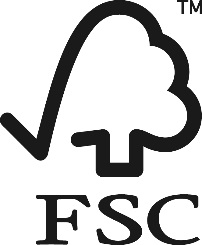 FSC logoNimi Forest Stewardship Council™Initsiaalid ‘FSC’ ‘Forests For All Forever’ – täis väide´Forests For All Forever’ – logo koos tekstigaJärgnevad protseduurid katavad kõiki nelja kaubamärki.FSC kaubamärke kasutatakse tootepealsete siltidena ning samuti võib neid kasutada sertifitseeritud materjali reklaamimisel. Kaubamärkide kasutamise eest vastutab müügijuht.Enne kaubamärgi kasutamist me valmistame näidise vastavalt FSC STD-50-001 standardile ja saadame selle sertifitseerijale kooskõlastamiseks. Selle hulka käivad ka erinevad materjalid (ajalehe uudis, veebileht), mis ei sisalda FSC logo, aga ainult FSC tähiseid või Forest Stewardship Council.(NB! Selle asemel, et mitte saata iga kaubamärk kooskõlastamiseks, on võimalik kasutada kaubamärgi juhtimissüsteemi, mille alusel ei pea iga kaubamärki kooskõlastamisesse saatma)Company Ltd peab reprodutseerima FSC märgise, kasutades oma õiget logolitsentsi koodi FSC märgise graafilise kuvandi määratud kohas. FSC märgist ei tohi tootel kasutada koos teiste metsamajandamise hindamise skeemide logode, nimede või identifitseerimismärgistega. Vastutav isik peab tagama, et FSC märgis on tootel selgelt nähtav.Tootepealne märgistamine kehtib ainult materjalile, mis on ostetud koos ühega järgmisest arvele ja saatelehele lisatud märgetest:Iga tootepealse märgise jaoks valime FSC märgise, mis vastab sisendmaterjalile.Kõiki logokinnitusi hoitakse alles miinimum 5 aastat.Logo heakskiitmiseks vajalikud kontaktid:Kaubamärgi juhtimissüsteemMeie organisatsioon rakendab meie enda kaubamärgi juhtimissüsteemi, et olla kindlad kaubamärgi kinnitamisel enne avalikustamist. Meie süsteem hõlmab ainult reklaamlogo kasutamist, mille eest peamine vastutav on hr Jensen. Tema võtab ka ühendust vajadusel Preferred by Nature kontaktisikuga seoses kaubamärgi kasutamisega. Hr Nielsen ja pr Hansen on läbinud koolituse FSC kaubamärgi kasutamise kohta ja võivad ettevõtte siseselt nende kasutust kinnitada. Nende teadlikkust kontrolliti ka Preferred by Nature poolt. Nad kooskõlastavad ettevõtte siseselt kaubamärke vastavalt sellele süsteemile. Samuti hr Jensen teeb iga-aastaseid koolitusi viimase protseduuri versiooni järgi, et olla kindlad piisava teadlikkuse olemasolus kaubamärgi juhtimissüsteemi kasutamisel.Protseduur uue reklaamlogo kinnitamiseks on: Saata e-mail koos kujundusega hr Nielsenile või pr HansenileSeejärel hr Nielsen või pr Hansen vaatab selle üle ja saadab e-mailiga tagasiE-maili pealkiri on: Kooskõlastus (3 numbrit) CoC TMK ddmmyyKõik meie kooskõlastused salvestatakse kausta (FSC TMK kinnitused) meie IT süsteemis ja hoitakse alles vähemalt 5 aastat. Enne igat uut tootepealset logokasutust, hr Jensen võtab ühendust Preferred by Nature kontaktisikuga, et saada logo kooskõlastust.(NB: Enne juhtimissüsteemi kasutamist peab organisatsioon näitama, et ta mõistab kaubamärgi nõudeid piisavalt. Selleks tuleb saata piisav kogus kaubamärke kinnitamiseks sertifitseerijale (erinevate kasutamiste kohta – reklaamlogo kui ka tootepealne logo). Sertifitseerija otsustab piisava hulga kooskõlastuste järel, millal on võimalik juhtimissüsteem heaks kiita. Pange tähele, et sertifikaadi omanikele on soovitatav veebipõhine FSC kaubamärgi koolitus.Et kasutada kaubamärgi juhtimissüsteemi peab ettevõttel olema sertifikaadi ulatuses FSC STD-50-001 v2.0 standard. Süsteem, mis hõlmab endas nõudeid (Lisa A), kinnitatakse sertifitseerija poolt enne kui organisatsioon võib seda kasutama hakata)Iga-aastane FSC auditEnne iga-aastast välist FSC auditit, valmistatakse ette järgnev dokumentatsioon ja saadetakse meie sertifitseerija kontaktisikule, vähemalt 3 päeva enne kokkulepitud auditi kuupäeva:Ajakohastatud FSC protseduurid;Ajakohane dokumentatsioon läbiviidud koolituste (Lisa 2);Ajakohane tarnijate nimekiri (Lisa 3); Ajakohane tootegruppide nimekiri (Lisa 4); Aastane mahukokkuvõte, mis sisaldab iga FSC tootegrupi kohta vähemalt järgmist informatsiooni, toote tüüpi ja materjali kategooriat:vastuvõetud toormaterjaltootmiseks kasutatud toormaterjal (kui on rakendatav)laos olev toormaterjal laos olev valmistoodangmüüdud valmistoodangToodete väljatulekukoefitsendidFSC tööjõu nõuete hindamine ettevõttesTeenuselepingud (kui on rakendatav)FSC sertifitseeritud toodetega seotud alltöövõtjate nimekiri, kui on rakendatavLisa 1: Ettevõtte FSC-ga liitumise poliitika____________________________________City, Date / Koht, kuupäev____________________________________________________________For the Organization / Organisatsioon(Include the full name of the Organization and representative, authorized signature and, if applicable, the Organization’s stamp)(Lisa organisatsiooni täisnimi ja esindaja allkiri ning kui olemas ka organisatsiooni tempel.)Lisa 2: Töötajate koolitusdokumendidJärgnevad töötajad on läbinud koolituse seoses FSC sertifitseerimise ja käesolevate tarneahela- protseduuride osas.Lisa 3: FSC tarnijate nimekiri (2.1)
Seda nimekirja uuendab enne uue tarnija lisandumist või iga 3 kuu järel ostujuht. FSC sertifikaadi kontroll toimub FSC andmebaasist: http://info.fsc.org.Väljatrükke lehelt http://info.fsc.org võib kasutada tarnijate nimekirja koostamisel. Lisa 4: FSC Tootegruppide nimekiri (7.3)Kuupäev:  NB! Vajuta F1, et näha abiinfot iga tühja ruudu kohta (ära lülita välja dokumendi kaitset [Document Protection])Juhime tähelepanu, et mõnedel tulpadel on olemas ripp-menüü – tuleb teha ainult õige valik.Lisa 5: FSC tööjõu nõuete hindamine ettevõttes (1.6, Osa 7 standardist)Küsimused, mida kasutati FSC tööjõu nõuete hindamise koostamiseks: FSC tööjõu nõuete hindamine ettevõttesKinnitus:  Mina, , kinnitan käesolevaga, et järgmised väited on minu teadmiste kohaselt tõesed ja õiged, ning teadvustan, et teadlikult vale väite tegemine võib kaasa tuua sertifikaadi peatamise, lõpetamise või selle väljastamata jätmise.___________________				___________________Nimi						KuupäevLapstööjõudSunnitööDiskrimineerimine palkamisel ja töötamise ajalVabadus ametiühingute loomiseks ja nendega liitumiseks ning õigus kollektiivläbirääkimistele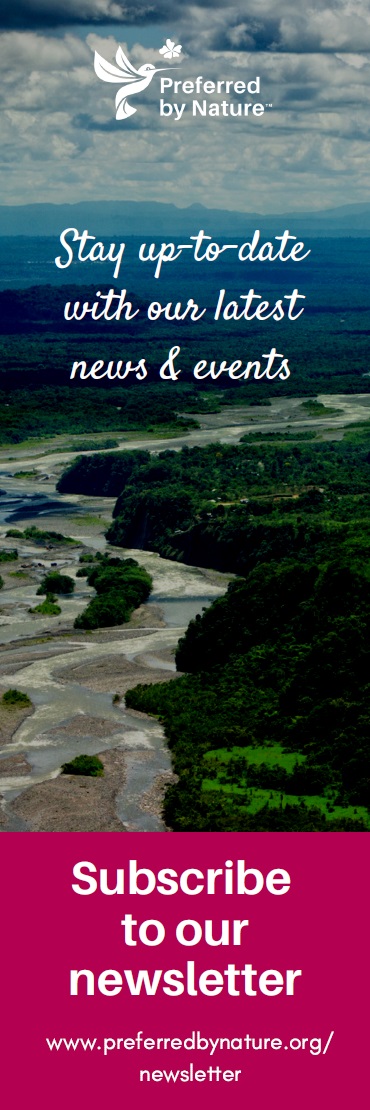 MeistPreferred by Nature (varasemalt NEPCon) on rahvusvaheline mittetulundusorganisatsioon, mis tegeleb inimeste, looduse ja kliima huvides parema maakorralduse ja äritavade toetamisega. Teeme seda läbi ainulaadse kombinatsiooni sertifitseerimisteenuste pakkumisega, teadlikkuse suurendamise projektide ja mahtude kasvu kaudu.Oleme üle 25 aasta töötanud praktiliste lahenduste väljatöötamiseks, et juhtida positiivset mõju tootmismaastikele ja tarneahelatele enam kui 100 riigis. Me keskendume maakasutusele, peamiselt läbi metsa, põllumajanduse ja kliimamõjuga seotud kaupadele. Samuti nendega seotud sektorites nagu turism ja looduskaitse. Lisateavet leiate aadressilt: www.preferredbynature.org    KontaktNaomi MjeldeTarneahela programmi juhtEmail: nmjelde@preferredbynature.org      Telefon: +1 651-792-6018 Skype: naomi.mjelde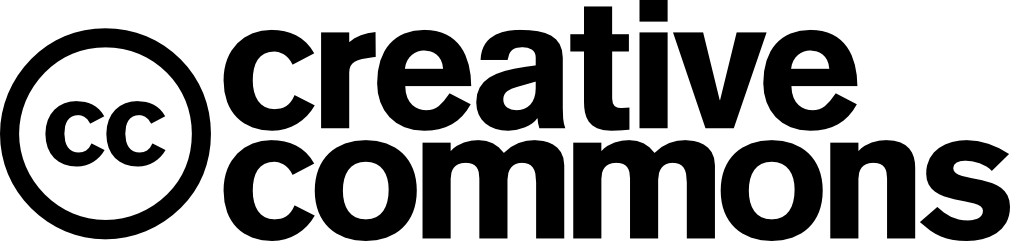 Preferred by Nature on vastu võtnud avatud materjalide poliitika, et jagada seda, mida arendame jätkusuutlikkuse edendamiseks. See dokument on avaldatud Creative Commons Attribution Share-Alike 3.0 litsentsi alusel. Käesolevaga antakse tasuta luba igale isikule, kes saab selle dokumendi koopia, dokumendiga piiramatult tegelemiseks, sealhulgas piiranguteta õigused kasutada, kopeerida, muuta, ühendada, avaldada ja/või levitada selle koopiaid järgnevatel tingimustel: Ülaltoodud autoriõiguse teade ja selle loa teatis peavad olema lisatud dokumendi kõikidele koopiatele või olulistele osadele. Oleksime tänulikud, kui saaksime koopia mis tahes muudetud versioonist.Preferred by Nature peab olema mainitud ja te peate lisama nähtava lingi meie veebilehele www.preferredbynature.org.ValdkondVastutajaValdkondVastutajaKoolitus ja personali teadlikkusTootmisjuhtToote märgistamineSaatelehtede koostamineEestöölineTarnija kinnitamine ja materjali hankimine Ostudokumentatsiooni kontrollOstujuhtKaubamärkide kasutamineMüügilepingute ettevalmistamineMüügijuhtMaterjali vastuvõttEestöölineAastane mahtude kokkuvõteRaamatupidajaTootmine ja eraldamine tootmisprotsessisTootegruppide nimekiriTootmisjuhtMüügidokumentide koostamineRaamatupidajaMahtude salvestamine ja väljatulekukoefitsientTootmisjuhtAlltöövõttTootmisjuhtTöötervishoid ja tööohutusTootmisjuhtKaebuse protseduurMittevastavate toodete protseduurTehingute kontrollPuidu legaalsuse informatsioonFSC tööjõu nõudedTootmisjuhtDokumendi nimetusAsukohtOstu saatelehed (2.3)Digitaalselt, salvestatud raamatupidamise programmisOstuarved (2.3)Digitaalselt, salvestatud raamatupidamise programmisTarnijate nimekiri (2.1)Raamatupidamise programmi väljavõttedMahtude informatsioon, s.h. kulukoefitsient (4.1, 4.2)Raamatupidamise programmi väljavõttedAastane mahtude kokkuvõte (4.4)Välja võetav raamatupidamise programmist, sisestatud  Excelisse ja salvestatud serveris kaustas “FSC”TootmistellimusedExceli failid, salvestatud serveris kaustas “Tootmine”Tootmise töölehedSisestatud Excelisse paberlehtede põhjal. Exceli failid on salvestatud serveris kaustas “Tootmine”Laoseis (4.2)Exceli failid, salvestatud serveris kaustas “Inventuur”Müügiarved (5.1)Digitaalselt, salvestatud raamatupidamise programmisMüügi saatelehed (5.1)Digitaalselt, salvestatud raamatupidamise programmisToote peal kasutatud märgiste näidised (12.1)Märgiste näidised on salvestatud serveris kaustas “Tootmine”Töötervishoiu ja -ohutuse nõuded (1.4)Väljatrükk säilitatakse tootmisjuhi kabinetis ja töötajatele lugemiseks teadetetahvlilAinult FSCAinult FSCFSC protseduuridDigitaalselt serveris FSC kaustasFSC Tootegruppide nimekiriLisana selles dokumendis (Lisa 4)FSC koolituse dokumendidLisana selles dokumendis (Lisa 2)FSC personali koolituslehtVäljatrükki säilitatakse tootmisjuhi kabinetisFSC kaubamärgi kasutamise kooskõlastusedEmailid, salvestatud serveris kaustas “FSC”Teenuse ostu lepingudSalvestatud serveris kaustas “Lepingud”Ettevõtte poliitikaSalvestatud kaustas „FSC“ ja saadaval kodulehelFSC tööjõu nõuete hindamine ettevõttesLisana selles dokumendis (Lisa 5)FSC väited väljundite jaoksFSC väideFSC 100%FSC 100%FSC Mix percentage of at least 70%FSC MixFSC Mix CreditFSC MixFSC Recycled wood – protsent vähemalt 70% - tarbimisjärgselt taaskogutudFSC RecycledFSC Recycled paper – künnist ei kohaldataFSC RecycledFSC Recycled CreditFSC RecycledSelf-Declarationregarding FSC-POL-01-004(Policy for the Association ofOrganizations with FSC)The signing Organization is associated with the Forest Stewardship Council A.C., Oaxaca, Mexico, or one of its subsidiaries or affiliates (hereinafter: FSC) by being either a member of or having a contractual relationship with FSC. Hereby the signing Organization explicitly states that it has read and understood the “Policy for the Association of Organizations with FSC” as published under www.fsc.org. This policy stipulates FSC’s position with regards to unacceptable activities by organizations and individuals which already are or would like to be associated with FSC as well as the mechanism for disassociation.In light of the above, the Organization explicitly agrees currently and in the future, as long as the relationship with FSC exists, not to be directly or indirectly involved in the following unacceptable activities:a) Illegal logging or the trade in illegal wood or forest products;b) Violation of traditional and human rights in forestry operations;c) Destruction of high conservation values in forestry operations;d) Significant conversion of forests to plantations or non-forest use;e) Introduction of genetically modified organisms in forestry operations;f) Violation of any of the ILO Core Conventions as defined in the ILO Declaration on Fundamental Principles and Rights at Work.Deklaratsioon seoses FSC-POL-01-004 (Organisatsioonide FSCga seotuse poliitika)Allakirjutanud organisatsioon on seotud Forest Stewardship Council A.C., Oaxaca Mehhiko või mõne tema tütar- või sidusettevõttega (edaspidi FSC) olles kas FSC liige või lepingulises suhtes FSCga. Käesolevaga kinnitab allakirjutanud organisatsioon, et on lugenud ja mõistab FSC kodulehel (www.fsc.org) avaldatud “Organisatsioonide FSCga ühenduse poliitikat” (“Policy for the Association of Organizations with FSC”), mis sätestab FSC seisukoha FSCga seotud ettevõtete ja üksikisikute lubamatute tegevuste suhtes, samuti eemaldamise mehhanismid. Pidades silmas eelpool toodut organisatsioon selgesõnaliselt nõustub praegu ja tulevikus, kuni eksisteerib suhe FSCga, mitte olla otseselt või kaudselt seotud järgmiste lubamatute tegevustega:illegaalne raie ja illegaalsete puit- või metsatoodete vahendamine;tava- ja kodanikuõiguste rikkumine metsamajandamise käigus;kõrge loodusväärtusega metsaosade kahjustamine metsamajandamise käigus;olulisel määral metsamaa muutmine istanduseks või mittemetsamaaks;geneetiliselt muundatud materjali kasutamine metsamajandamisel;mistahes ILO konventsioonide rikkumine nagu on märgitud ILO fundamentaalsete printsiipide ja tööõiguste deklaratsioonis (ILO Declaration on Fundamental Principles and Rights at Work, 1998).NimiAmetinimetus ja ülesandedKoolituse teemaKoolituse kuupäevKoolitaja nimiTarnija(Nimi ja aadress)Toote tüüp(Toote kirjeldus)Materjali kategooria(FSC 100%, FSC Recycled Credit, FSC Recycled XX%, FSC Mix Credit või FSC Mix XX%)FSC CoC koodHiliseima kontrolli kuupäevFSC TootegruppTooteliik ja koodFSC väideLiigidSisendi materjali kategooria (d)FSC väidete kontrollisüsteemKategooriaKüsimusLapstööjõudMilline on seaduslik, õiguslik või reguleeritud miinimum vanusepiir teie tegevuskohas?Milliseid meetmeid olete kasutusele võtnud, et teie töös ei kasutataks lapstööjõudu?Kas registreerite oma töötajate vanuse (sünnipäeva kuupäev) ja kuidas veendute, et see on tegelik vanus? Kas kontrollite isikut tõendavaid dokumente?Kui on seaduslikke või regulatiivseid piiranguid, mis teie arusaama kohaselt piiraksid teie võimet nõuet täita, siis kirjeldage kuidas neid piiranguid maandate.Kui kasutate alla 18-aastaseid töötajaid, siis kirjeldage milliseid meetmeid olete kasutusele võtnud, et nad ei teeks ohtlikke või raskeid töid. Kui koolituse ja hariduse osas on nõue, siis viidake tõendatavatele dokumentidele.Kas 13-15 aastaste laste palkamine on legaalne? Kas palkate lapsi sellises vanusegrupis? Kui jah, siis täpsustake, milliseid meetmeid olete rakendanud tagamaks, et nad teevad ainult kerget tööd, mis ei kahjusta nende tervist ega arengut ja võimaldab neil töötada ainult väljaspool koolitunde.SunnitööKirjeldage oma värbamis- ja lepingute protseduure, et näidata selle põhimõtte järgimist.Kas annate laene või palga ettemaksu, mis nõuaksid töötajal tööaja pikendamist väljaspool seaduste või lepingutest tulenevatest sätetest? Kui jah, siis kas saate kirjeldada, kuidas sellisel juhul maandate riski? Kuidas te tagate, et enne tööle asumist ei võeta maha töötasusid, makseid või sissemakseid? (How do you ensure that there are no employment fees deducted, or payments or deposits made to commence employment?)Kuidas tagate, et töötajatel ei esineks liikumispiiranguid?Kuidas tagate, et töötajatel on alati juurdepääs oma passidele ja isikut tõendavatele dokumentidele, pakkudes samal ajal turvalist kohta dokumentide hoidmiseks?Kuidas tagate, et töötajaid ei ähvardata ametivõimudega?DiskrimineerimineKuidas kindlustate, et palgad ja muud töötingimused ei oleks diskrimineerivad? Kas soo/vanuse suhe on võrdne?Kas teil on etniliselt mitmekesine tööjõud? Kas teil on eeskirju seoses mitte-diskrimineerimisega?Kas kindlustate kuidagi, et igal töötajal on võrdne võimalus ametikõrgenduseks?Kuidas tagate igale kandideerijale võrdse võimaluse tööle saamiseks? Kui on seaduslikke või regulatoorseid piiranguid, mis teie arvates piiraksid selle nõude täitmist, siis kirjeldage, kuidas neid piiranguid maandate?Ühinemisvabadus ja õigus kollektiivläbirääkimisteleKas töötajad on organiseeritud ametiühinguks? Kirjeldage oma parimate teadmiste kohaselt, miks arvate, kas töötajad on valinud või ei ole valinud esindatuse läbi ametiühingu.Kui töötajaid esindab ametiühing, siis kas see on autonoomne ja sõltumatu?Millised muud vormid töötajate esindamiseks on peale ametiühingute? Kas on olemas kollektiivläbirääkimiste lepingud, mis hõlmavad töötajaid, kui jah, siis kuidas tagate selliste lepingute järgimise? NõueKüsimusedVastus7.2 Organisatsioon ei tohi kasutada lapstööjõudu. 7.2.1 Organisatsioon ei võta tööle töötajaid, kes on nooremad kui 15 aastat või alla riiklikes või kohalikes seadustes või määrustes sätestatud miinimumvanuse, olenevalt sellest, kumb vanus on kõrgem, välja arvatud juhtudel punktis 7.2.2.7.2.2 Riikides, kus siseriiklikud seadused või määrused lubavad 13–15-aastastel inimestel kerget tööd teha, ei tohiks selline töötamine segada kooliminekut ega kahjustada nende tervist ega arengut. Eelkõige peavad lapsed, kelle suhtes kehtivad kohustusliku hariduse seadused, töötama väljaspool koolitunde ainult tavalisel päevasel tööajal.7.2.3 Ükski alla 18-aastane inimene ei tööta ohtlikul või raskel tööl, välja arvatud selleks, et saada väljaõpet vastavalt siseriiklikele seadustele ja eeskirjadele.7.2.4 Organisatsioon keelab halvimad lapstööjõu vormid.a) Kas teie ettevõte vastab standardi punktile 7.2? 
Kui jah, mine edasi punkti c).  7.2 Organisatsioon ei tohi kasutada lapstööjõudu. 7.2.1 Organisatsioon ei võta tööle töötajaid, kes on nooremad kui 15 aastat või alla riiklikes või kohalikes seadustes või määrustes sätestatud miinimumvanuse, olenevalt sellest, kumb vanus on kõrgem, välja arvatud juhtudel punktis 7.2.2.7.2.2 Riikides, kus siseriiklikud seadused või määrused lubavad 13–15-aastastel inimestel kerget tööd teha, ei tohiks selline töötamine segada kooliminekut ega kahjustada nende tervist ega arengut. Eelkõige peavad lapsed, kelle suhtes kehtivad kohustusliku hariduse seadused, töötama väljaspool koolitunde ainult tavalisel päevasel tööajal.7.2.3 Ükski alla 18-aastane inimene ei tööta ohtlikul või raskel tööl, välja arvatud selleks, et saada väljaõpet vastavalt siseriiklikele seadustele ja eeskirjadele.7.2.4 Organisatsioon keelab halvimad lapstööjõu vormid.b) Kui vastus on ei, siis mine tagasi punkti a), palun kirjelda, kuidas teie ettevõte ei vasta standardi punktile 7.2.7.2 Organisatsioon ei tohi kasutada lapstööjõudu. 7.2.1 Organisatsioon ei võta tööle töötajaid, kes on nooremad kui 15 aastat või alla riiklikes või kohalikes seadustes või määrustes sätestatud miinimumvanuse, olenevalt sellest, kumb vanus on kõrgem, välja arvatud juhtudel punktis 7.2.2.7.2.2 Riikides, kus siseriiklikud seadused või määrused lubavad 13–15-aastastel inimestel kerget tööd teha, ei tohiks selline töötamine segada kooliminekut ega kahjustada nende tervist ega arengut. Eelkõige peavad lapsed, kelle suhtes kehtivad kohustusliku hariduse seadused, töötama väljaspool koolitunde ainult tavalisel päevasel tööajal.7.2.3 Ükski alla 18-aastane inimene ei tööta ohtlikul või raskel tööl, välja arvatud selleks, et saada väljaõpet vastavalt siseriiklikele seadustele ja eeskirjadele.7.2.4 Organisatsioon keelab halvimad lapstööjõu vormid.c) Isikutele, kes töötavad teie sertifitseeritud asukohas/asukohtades, kirjeldage kuidas teie ettevõtte teab, et vastab standardi punktile 7.2.7.2 Organisatsioon ei tohi kasutada lapstööjõudu. 7.2.1 Organisatsioon ei võta tööle töötajaid, kes on nooremad kui 15 aastat või alla riiklikes või kohalikes seadustes või määrustes sätestatud miinimumvanuse, olenevalt sellest, kumb vanus on kõrgem, välja arvatud juhtudel punktis 7.2.2.7.2.2 Riikides, kus siseriiklikud seadused või määrused lubavad 13–15-aastastel inimestel kerget tööd teha, ei tohiks selline töötamine segada kooliminekut ega kahjustada nende tervist ega arengut. Eelkõige peavad lapsed, kelle suhtes kehtivad kohustusliku hariduse seadused, töötama väljaspool koolitunde ainult tavalisel päevasel tööajal.7.2.3 Ükski alla 18-aastane inimene ei tööta ohtlikul või raskel tööl, välja arvatud selleks, et saada väljaõpet vastavalt siseriiklikele seadustele ja eeskirjadele.7.2.4 Organisatsioon keelab halvimad lapstööjõu vormid.d) Tuvastage kõik dokumendid või muud kirjed (ja nende asukoht), millele te tuginete, et kontrollida punkti 7.2 järgimist.7.2 Organisatsioon ei tohi kasutada lapstööjõudu. 7.2.1 Organisatsioon ei võta tööle töötajaid, kes on nooremad kui 15 aastat või alla riiklikes või kohalikes seadustes või määrustes sätestatud miinimumvanuse, olenevalt sellest, kumb vanus on kõrgem, välja arvatud juhtudel punktis 7.2.2.7.2.2 Riikides, kus siseriiklikud seadused või määrused lubavad 13–15-aastastel inimestel kerget tööd teha, ei tohiks selline töötamine segada kooliminekut ega kahjustada nende tervist ega arengut. Eelkõige peavad lapsed, kelle suhtes kehtivad kohustusliku hariduse seadused, töötama väljaspool koolitunde ainult tavalisel päevasel tööajal.7.2.3 Ükski alla 18-aastane inimene ei tööta ohtlikul või raskel tööl, välja arvatud selleks, et saada väljaõpet vastavalt siseriiklikele seadustele ja eeskirjadele.7.2.4 Organisatsioon keelab halvimad lapstööjõu vormid.e) Tehke kindlaks kõik juriidilised kohustused, mis teie arvates võivad mõjutada teie võimet täita punkti 7.2. Palun kirjeldage neid ja kuidas need mõjutavad teie võimet järgida punkti 7.2.7.2 Organisatsioon ei tohi kasutada lapstööjõudu. 7.2.1 Organisatsioon ei võta tööle töötajaid, kes on nooremad kui 15 aastat või alla riiklikes või kohalikes seadustes või määrustes sätestatud miinimumvanuse, olenevalt sellest, kumb vanus on kõrgem, välja arvatud juhtudel punktis 7.2.2.7.2.2 Riikides, kus siseriiklikud seadused või määrused lubavad 13–15-aastastel inimestel kerget tööd teha, ei tohiks selline töötamine segada kooliminekut ega kahjustada nende tervist ega arengut. Eelkõige peavad lapsed, kelle suhtes kehtivad kohustusliku hariduse seadused, töötama väljaspool koolitunde ainult tavalisel päevasel tööajal.7.2.3 Ükski alla 18-aastane inimene ei tööta ohtlikul või raskel tööl, välja arvatud selleks, et saada väljaõpet vastavalt siseriiklikele seadustele ja eeskirjadele.7.2.4 Organisatsioon keelab halvimad lapstööjõu vormid.f) Lisage oma ettevõtte poolt koostatud poliitika, mis hõlmab endas punkti 7.2 nõudeid.NõueKüsimusedVastus7.3 Organisatsioon välistab kõik sunniviisilise ja kohustusliku töö vormid.7.3.1 Töösuhted on vabatahtlikud ja põhinevad vastastikusel nõusolekul, ilma karistuse või ähvarduseta.7.3.2 Puuduvad tõendid sunniviisilisele või kohustuslikule tööle viitavate tavade kohta, sealhulgas, kuid mitte ainult:füüsilisele ja seksuaalsele vägivallaleorjatöölepalkade maksmisest hoidumisele või tagatisraha maksmisest tööle asumiselliikuvuse/liikumise piiramiselepassi ja isikut tõendavate dokumentide säilitamisestdenonsseerimisähvardustest võimudele.a) Kas teie organisatsioon vastab punkti 7.3 nõuetele?
Kui jah, minge edasi punkti c).7.3 Organisatsioon välistab kõik sunniviisilise ja kohustusliku töö vormid.7.3.1 Töösuhted on vabatahtlikud ja põhinevad vastastikusel nõusolekul, ilma karistuse või ähvarduseta.7.3.2 Puuduvad tõendid sunniviisilisele või kohustuslikule tööle viitavate tavade kohta, sealhulgas, kuid mitte ainult:füüsilisele ja seksuaalsele vägivallaleorjatöölepalkade maksmisest hoidumisele või tagatisraha maksmisest tööle asumiselliikuvuse/liikumise piiramiselepassi ja isikut tõendavate dokumentide säilitamisestdenonsseerimisähvardustest võimudele.b) Kui vastus on ei, siis minge tagasi punkti a) üleval, ja palun kirjeldage kuidas või miks teie organisatsioon ei vasta punktile 7.3?7.3 Organisatsioon välistab kõik sunniviisilise ja kohustusliku töö vormid.7.3.1 Töösuhted on vabatahtlikud ja põhinevad vastastikusel nõusolekul, ilma karistuse või ähvarduseta.7.3.2 Puuduvad tõendid sunniviisilisele või kohustuslikule tööle viitavate tavade kohta, sealhulgas, kuid mitte ainult:füüsilisele ja seksuaalsele vägivallaleorjatöölepalkade maksmisest hoidumisele või tagatisraha maksmisest tööle asumiselliikuvuse/liikumise piiramiselepassi ja isikut tõendavate dokumentide säilitamisestdenonsseerimisähvardustest võimudele.c) Isikutele, kes töötavad teie sertifitseeritud asukohas/asukohtades, kirjeldage kuidas teie ettevõtte teab, et vastab standardi punktile 7.3?7.3 Organisatsioon välistab kõik sunniviisilise ja kohustusliku töö vormid.7.3.1 Töösuhted on vabatahtlikud ja põhinevad vastastikusel nõusolekul, ilma karistuse või ähvarduseta.7.3.2 Puuduvad tõendid sunniviisilisele või kohustuslikule tööle viitavate tavade kohta, sealhulgas, kuid mitte ainult:füüsilisele ja seksuaalsele vägivallaleorjatöölepalkade maksmisest hoidumisele või tagatisraha maksmisest tööle asumiselliikuvuse/liikumise piiramiselepassi ja isikut tõendavate dokumentide säilitamisestdenonsseerimisähvardustest võimudele.d) Tuvastage kõik dokumendid või muud kirjed (ja nende asukoht), millele te tuginete, et kontrollida punkti 7.3 järgimist.7.3 Organisatsioon välistab kõik sunniviisilise ja kohustusliku töö vormid.7.3.1 Töösuhted on vabatahtlikud ja põhinevad vastastikusel nõusolekul, ilma karistuse või ähvarduseta.7.3.2 Puuduvad tõendid sunniviisilisele või kohustuslikule tööle viitavate tavade kohta, sealhulgas, kuid mitte ainult:füüsilisele ja seksuaalsele vägivallaleorjatöölepalkade maksmisest hoidumisele või tagatisraha maksmisest tööle asumiselliikuvuse/liikumise piiramiselepassi ja isikut tõendavate dokumentide säilitamisestdenonsseerimisähvardustest võimudele.e) Tehke kindlaks kõik juriidilised kohustused, mis teie arvates võivad mõjutada teie võimet täita punkti 7.3. Palun kirjeldage neid ja kuidas need mõjutavad teie võimet järgida punkti 7.3.7.3 Organisatsioon välistab kõik sunniviisilise ja kohustusliku töö vormid.7.3.1 Töösuhted on vabatahtlikud ja põhinevad vastastikusel nõusolekul, ilma karistuse või ähvarduseta.7.3.2 Puuduvad tõendid sunniviisilisele või kohustuslikule tööle viitavate tavade kohta, sealhulgas, kuid mitte ainult:füüsilisele ja seksuaalsele vägivallaleorjatöölepalkade maksmisest hoidumisele või tagatisraha maksmisest tööle asumiselliikuvuse/liikumise piiramiselepassi ja isikut tõendavate dokumentide säilitamisestdenonsseerimisähvardustest võimudele.f) Lisage oma ettevõtte poolt koostatud poliitika, mis hõlmab endas punkti 7.3 nõudeid.NõueKüsimusedVastus7.4 Organisatsioon tagab, et töö- ja ametialal ei esineks diskrimineerimist7.4.1 Palkamise ja töötamise praktikad on mittediskrimineerivad.a) Kas teie organisatsioon vastab punkti 7.4 nõuetele?
Kui jah, minge edasi punkti c).7.4 Organisatsioon tagab, et töö- ja ametialal ei esineks diskrimineerimist7.4.1 Palkamise ja töötamise praktikad on mittediskrimineerivad.b) Kui vastus on ei, siis minge tagasi punkti a) üleval, ja palun kirjeldage kuidas või miks teie organisatsioon ei vasta punktile 7.4?7.4 Organisatsioon tagab, et töö- ja ametialal ei esineks diskrimineerimist7.4.1 Palkamise ja töötamise praktikad on mittediskrimineerivad.c) Isikutele, kes töötavad teie sertifitseeritud asukohas/asukohtades, kirjeldage kuidas teie ettevõtte teab, et vastab standardi punktile 7.4?7.4 Organisatsioon tagab, et töö- ja ametialal ei esineks diskrimineerimist7.4.1 Palkamise ja töötamise praktikad on mittediskrimineerivad.d) Tuvastage kõik dokumendid või muud kirjed (ja nende asukoht), millele te tuginete, et kontrollida punkti 7.4 järgimist.7.4 Organisatsioon tagab, et töö- ja ametialal ei esineks diskrimineerimist7.4.1 Palkamise ja töötamise praktikad on mittediskrimineerivad.e) Tehke kindlaks kõik juriidilised kohustused, mis teie arvates võivad mõjutada teie võimet täita punkti 7.4. Palun kirjeldage neid ja kuidas need mõjutavad teie võimet järgida punkti 7.4.7.4 Organisatsioon tagab, et töö- ja ametialal ei esineks diskrimineerimist7.4.1 Palkamise ja töötamise praktikad on mittediskrimineerivad.f) Lisage oma ettevõtte poolt koostatud poliitika, mis hõlmab endas punkti 7.4 nõudeid.NõueKüsimusedVastus7.5 Organisatsioon austab vabadust ametiühingute loomiseks ja nendega liitumiseks ning tegelikku õigust kollektiivläbirääkimistele.7.5.1 Meie töötajad saavad luua või ühineda enda valitud töötajate organisatsioonidega.7.5.2 Organisatsioon austab töötajate ühingute täielikku vabadust koostada oma põhikiri ja reeglid.7.5.3 Organisatsioon austab töötajate õigusi tegeleda seadusega tagatud tegevustega, mis on seotud töötajate ühingu loomise, liitumise või abistamisega ning ei diskrimineeri ega karista töötajaid nende õiguste kasutamise eest.7.5.4 Organisatsioon peab läbirääkimisi seaduslikult asutatud töötajate ühingutega ja/või nõuetekohaselt valitud esindajatega heas usus, et sõlmida kollektiivleping.7.5.5 Kollektiivlepinguid rakendatakse seal, kus need on olemas.a) Kas teie organisatsioon vastab punkti 7.5 nõuetele? Kui jah, minge edasi punkti c).7.5 Organisatsioon austab vabadust ametiühingute loomiseks ja nendega liitumiseks ning tegelikku õigust kollektiivläbirääkimistele.7.5.1 Meie töötajad saavad luua või ühineda enda valitud töötajate organisatsioonidega.7.5.2 Organisatsioon austab töötajate ühingute täielikku vabadust koostada oma põhikiri ja reeglid.7.5.3 Organisatsioon austab töötajate õigusi tegeleda seadusega tagatud tegevustega, mis on seotud töötajate ühingu loomise, liitumise või abistamisega ning ei diskrimineeri ega karista töötajaid nende õiguste kasutamise eest.7.5.4 Organisatsioon peab läbirääkimisi seaduslikult asutatud töötajate ühingutega ja/või nõuetekohaselt valitud esindajatega heas usus, et sõlmida kollektiivleping.7.5.5 Kollektiivlepinguid rakendatakse seal, kus need on olemas.b) Kui vastus on ei, siis minge tagasi punkti a) üleval, ja palun kirjeldage kuidas või miks teie organisatsioon ei vasta punktile 7.5?7.5 Organisatsioon austab vabadust ametiühingute loomiseks ja nendega liitumiseks ning tegelikku õigust kollektiivläbirääkimistele.7.5.1 Meie töötajad saavad luua või ühineda enda valitud töötajate organisatsioonidega.7.5.2 Organisatsioon austab töötajate ühingute täielikku vabadust koostada oma põhikiri ja reeglid.7.5.3 Organisatsioon austab töötajate õigusi tegeleda seadusega tagatud tegevustega, mis on seotud töötajate ühingu loomise, liitumise või abistamisega ning ei diskrimineeri ega karista töötajaid nende õiguste kasutamise eest.7.5.4 Organisatsioon peab läbirääkimisi seaduslikult asutatud töötajate ühingutega ja/või nõuetekohaselt valitud esindajatega heas usus, et sõlmida kollektiivleping.7.5.5 Kollektiivlepinguid rakendatakse seal, kus need on olemas.c) Isikutele, kes töötavad teie sertifitseeritud asukohas/asukohtades, kirjeldage kuidas teie ettevõtte teab, et vastab standardi punktile 7.5?7.5 Organisatsioon austab vabadust ametiühingute loomiseks ja nendega liitumiseks ning tegelikku õigust kollektiivläbirääkimistele.7.5.1 Meie töötajad saavad luua või ühineda enda valitud töötajate organisatsioonidega.7.5.2 Organisatsioon austab töötajate ühingute täielikku vabadust koostada oma põhikiri ja reeglid.7.5.3 Organisatsioon austab töötajate õigusi tegeleda seadusega tagatud tegevustega, mis on seotud töötajate ühingu loomise, liitumise või abistamisega ning ei diskrimineeri ega karista töötajaid nende õiguste kasutamise eest.7.5.4 Organisatsioon peab läbirääkimisi seaduslikult asutatud töötajate ühingutega ja/või nõuetekohaselt valitud esindajatega heas usus, et sõlmida kollektiivleping.7.5.5 Kollektiivlepinguid rakendatakse seal, kus need on olemas.d) Tuvastage kõik dokumendid või muud kirjed (ja nende asukoht), millele te tuginete, et kontrollida punkti 7.5 järgimist.7.5 Organisatsioon austab vabadust ametiühingute loomiseks ja nendega liitumiseks ning tegelikku õigust kollektiivläbirääkimistele.7.5.1 Meie töötajad saavad luua või ühineda enda valitud töötajate organisatsioonidega.7.5.2 Organisatsioon austab töötajate ühingute täielikku vabadust koostada oma põhikiri ja reeglid.7.5.3 Organisatsioon austab töötajate õigusi tegeleda seadusega tagatud tegevustega, mis on seotud töötajate ühingu loomise, liitumise või abistamisega ning ei diskrimineeri ega karista töötajaid nende õiguste kasutamise eest.7.5.4 Organisatsioon peab läbirääkimisi seaduslikult asutatud töötajate ühingutega ja/või nõuetekohaselt valitud esindajatega heas usus, et sõlmida kollektiivleping.7.5.5 Kollektiivlepinguid rakendatakse seal, kus need on olemas.e) Tehke kindlaks kõik juriidilised kohustused, mis teie arvates võivad mõjutada teie võimet täita punkti 7.5. Palun kirjeldage neid ja kuidas need mõjutavad teie võimet järgida punkti 7.5.7.5 Organisatsioon austab vabadust ametiühingute loomiseks ja nendega liitumiseks ning tegelikku õigust kollektiivläbirääkimistele.7.5.1 Meie töötajad saavad luua või ühineda enda valitud töötajate organisatsioonidega.7.5.2 Organisatsioon austab töötajate ühingute täielikku vabadust koostada oma põhikiri ja reeglid.7.5.3 Organisatsioon austab töötajate õigusi tegeleda seadusega tagatud tegevustega, mis on seotud töötajate ühingu loomise, liitumise või abistamisega ning ei diskrimineeri ega karista töötajaid nende õiguste kasutamise eest.7.5.4 Organisatsioon peab läbirääkimisi seaduslikult asutatud töötajate ühingutega ja/või nõuetekohaselt valitud esindajatega heas usus, et sõlmida kollektiivleping.7.5.5 Kollektiivlepinguid rakendatakse seal, kus need on olemas.f) Lisage oma ettevõtte poolt koostatud poliitika, mis hõlmab endas punkti 7.5 nõudeid.